Introduction :Questions :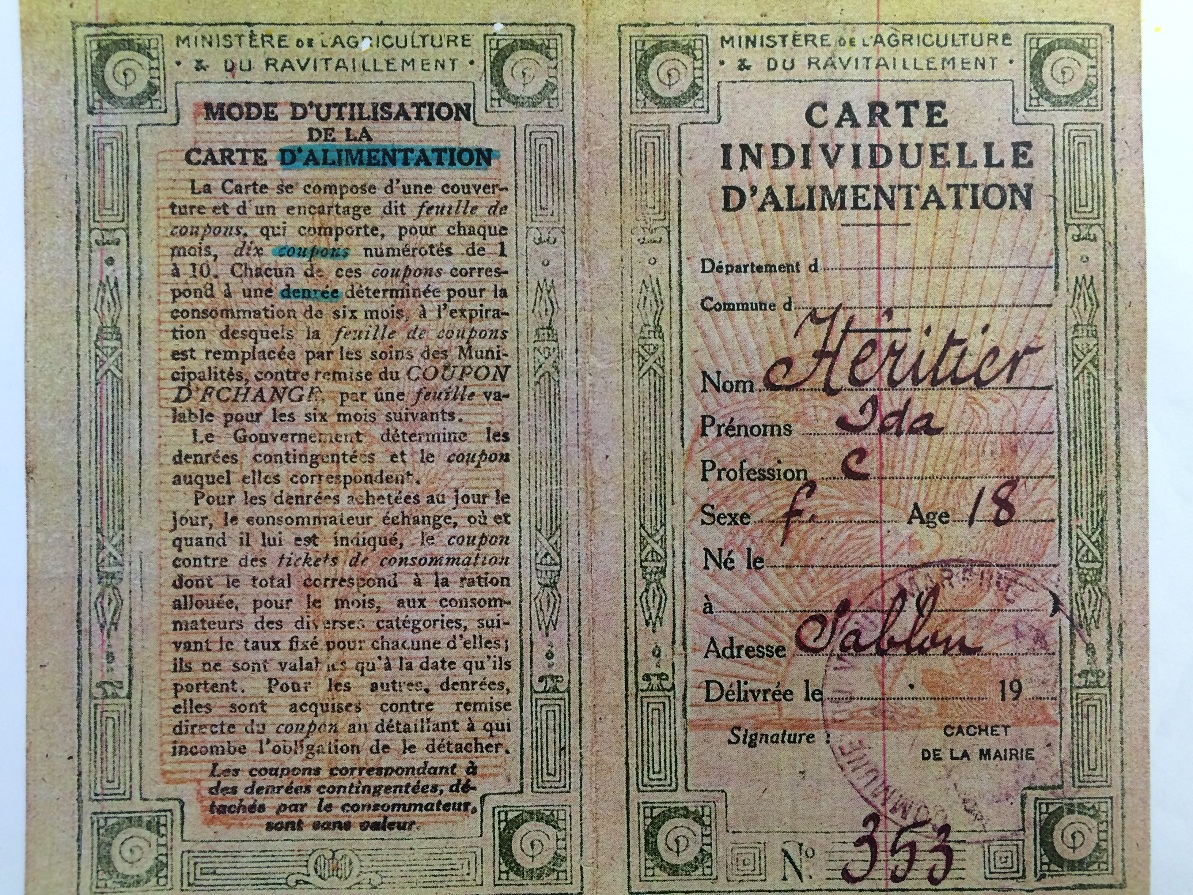 Document 1 :Qu’est-ce qu’il y a sur le document ? Pourquoi la population française reçoit-elle des tickets ? Avec quoi peuvent-ils récupérer la nourriture ? Que font-ils  des coupons qu’ils ont en trop ? A quoi sert la carte individuelle d’alimentation ? Document 2 :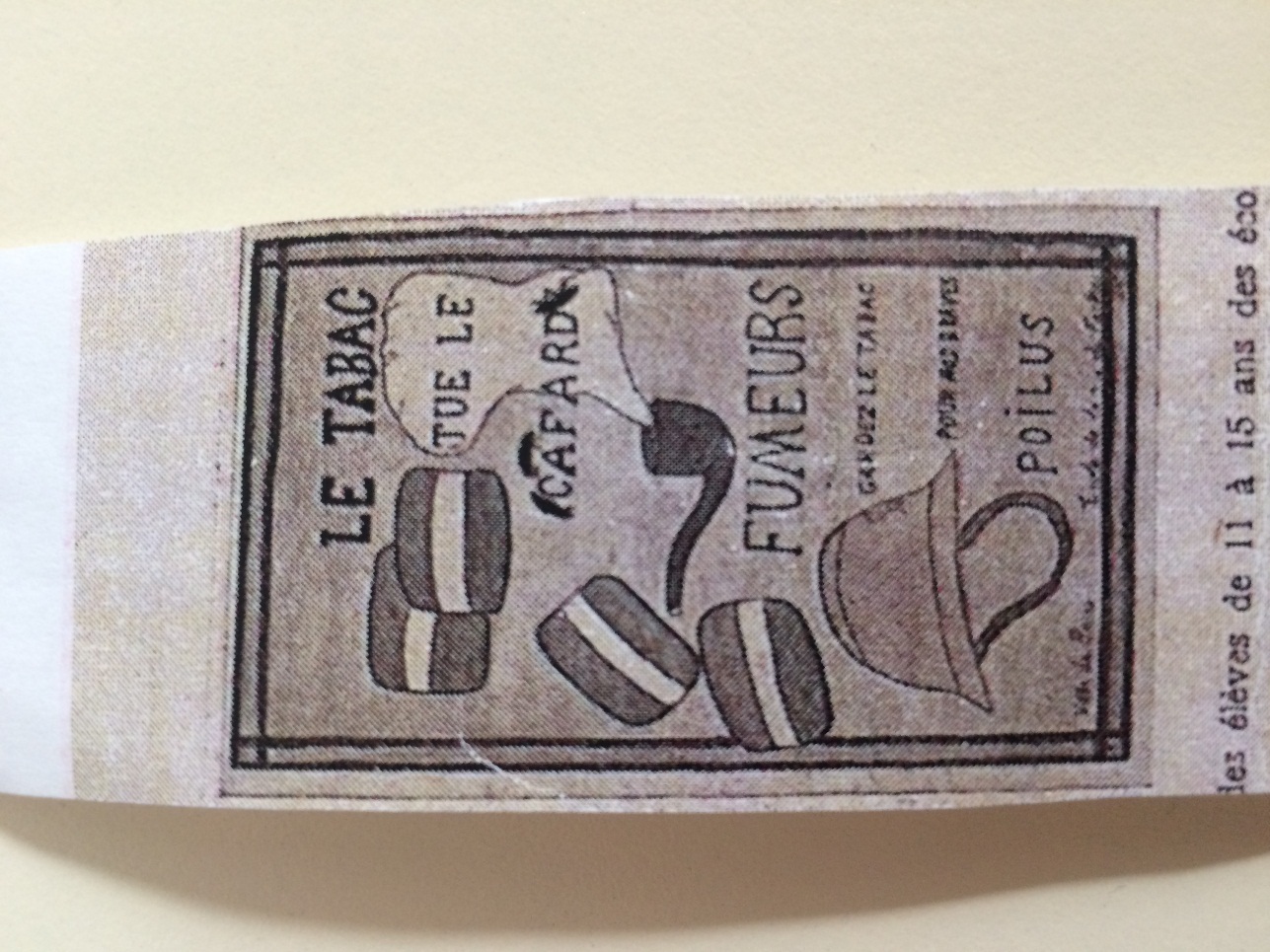 Qu’est-ce qu’il y a sur le document ? A qui s’adresse le document ? Quel est le but du document ? Qui était autorisé à fumer du tabac ? Pourquoi fumaient-ils ? Pourquoi sont-ils appelés « poilus » ?
Document 3 :  Qu’est-ce qu’il y a sur le document ? 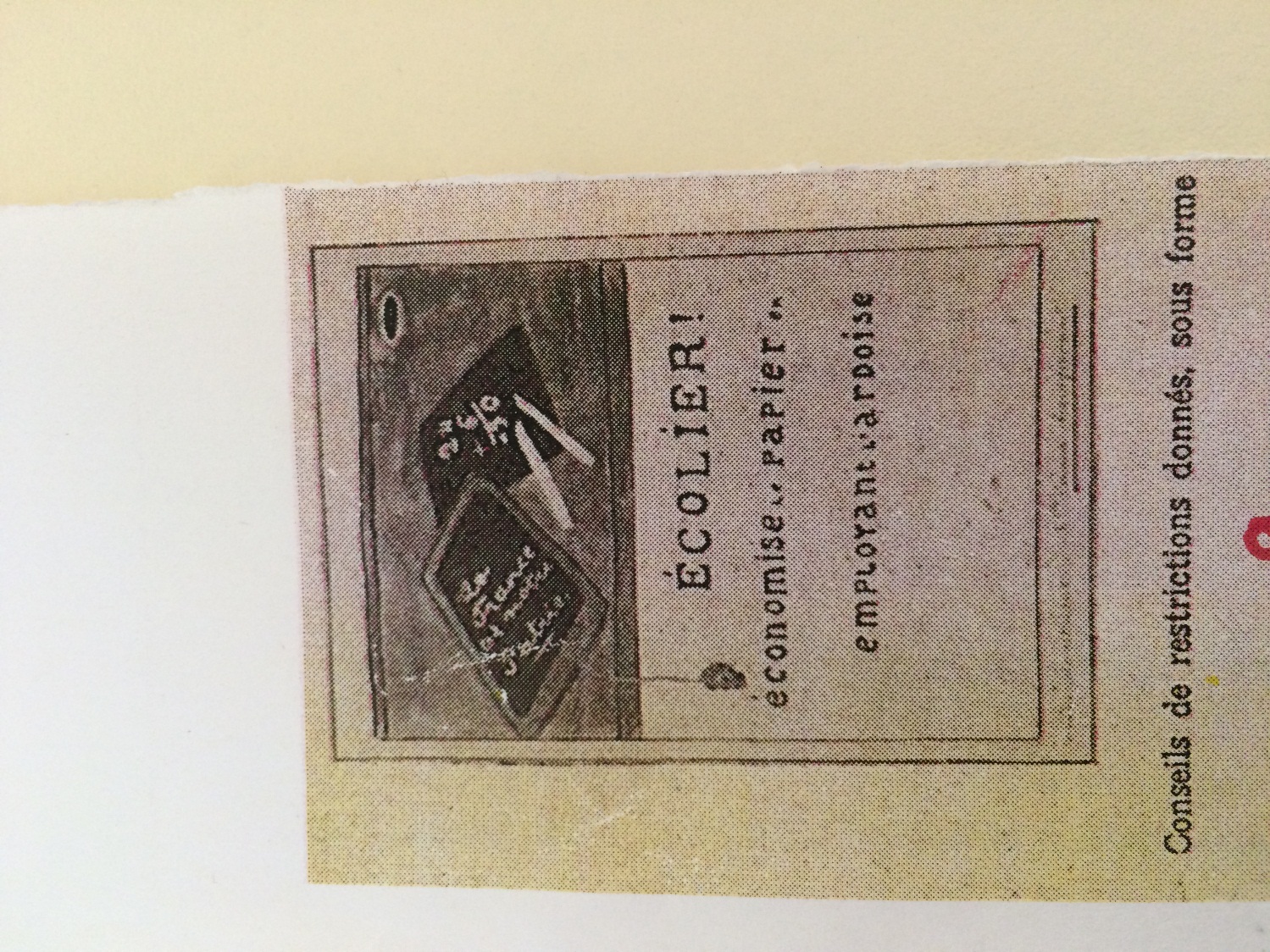 A qui s’adresse le document ? Quel est le but du document ? Qui pouvait utiliser du papier ? Pourquoi utilisaient-ils du papier ? RéponseDocument 1 :1-	On peut voir une carte individuelle d’alimentation avec un texte qui l’explique.2-	La population française reçoit des tickets afin de se procurer des denrées alimentaires.3-	Ils peuvent prendre la nourriture avec ces coupons reçus tous les mois.4-	S’ils ont des coupons en trop ils peuvent les utiliser en tant que soin, ou les donner aux soldats français. Certains utilisaient ces tickets en les revendant illégalement.5-	Cette carte individuelle d’alimentation est une sorte de carte d’identité. Sans elle les habitants français ne peuvent aller chercher leurs coupons alimentaires tous les mois.Document 2 :1-	Il y a des portions de tabac, un casque de soldats et une pipe avec de la fumée.2-	Le document s’adresse aux hommes et aux femmes de l’arrière.3-	Le but du document est de garder sensibiliser la population française afin de les inciter à aider les soldats.4-	Seuls les soldats étaient autorisés à fumer.5-	Ils fumaient afin de couper leur faim et aussi pour éviter de penser à la mort.6-	Les soldats français étaient appelés « poilus » parce qu’ils avaient beaucoup de poils et ils ne pouvaient pas se raser ou même se laver.Document 3 :1-	Nous pouvons voir une ardoise avec des feuilles de papiers ainsi que des stylos.2-	Ce document s’adresse à la population française, notamment aux écoliers.3-	Le but du document est de sensibiliser les jeunes écoliers afin d’aider les soldats français.4-	Les soldats français utiliser ce papier afin d’écrire à leur famille pour les réconforter. Ils s’en servaient aussi pour décrire les atrocités de cette guerre.